 Starting IDEAL-groups - checklist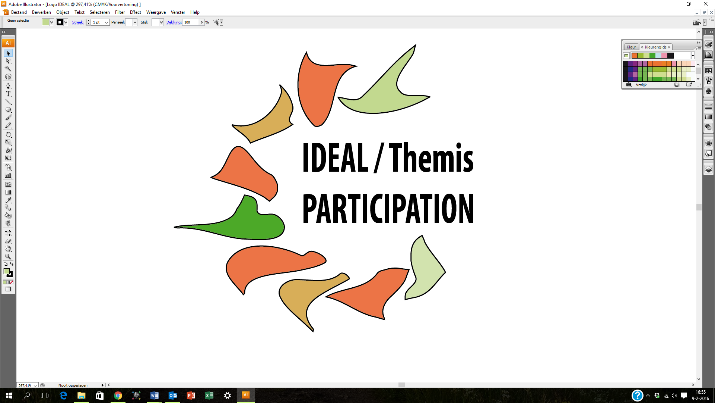 Starting groups for adult learning?MappingMap for which groups IDEAL is suitableDiscuss expectations and make them SMARTVantrood Educational Services can support this phase with an inspiration session for policy makers and staffFinanceWhen providing IDEAL for multiple groups, the following issues should be considered:Coordination of acquisition, organization, training and excursionsOral and written recruitment of participantsAdministrative support (registration and materials)350 contact hours and preparation by a social worker (per group / per year)Materials (copying, laminating, magnetic strips)Location, cateringIf necessary, childcare during contact hoursIf necessary, adaptation of the materials (pictograms) to your target groupVantrood Educational Services provides on the job training, including online supervision, collegial consultation and materials.Features of a learning groupOne of the key design principles of IDEAL is working with homogeneous groups of participants. Basically, the only key characteristic for which IDEAL was developed is a low level of education/formal learning experience. IDEAL is not restricted to migrants or specific cultures. However, in a learning group, identification and role modelling are key to a safe learning environment. Therefore, participants with similar (culture, language and educational level) backgrounds join in learning groups. Also, the groups are gender-specific. Working with heterogeneous groups has proved to be disadvantageous.Characteristics of facilitatorso A safe role model. This means that a course group of women should be accompanied by a female facilitator, and a Berber group by an facilitator with a Berber background (possibly second or third generation).o Bilingual. The supervisor has a high level of language command in the mother tongue of the learners (L1) and in the target language (L2), even when it comes to feelings and reflection.o Sensitive. The facilitator is aware of nuances and sensitivities in communications. He / she is able to effortlessly switch between parts of the programme dealing with reflection (L1) and components that have to do with integration and participation (L2). He / she is also able to acknowledge the knowledge and expertise within the group, adding perspectives. It is part of the training, supervision and collegial consultation to strengthen these skills even more.o Inquisitive and flexible. The supervisor is willing and able to use a variety of creative techniques, such as mapping, role-play, creativity, guided imagery, excursions. Various methods are taught / trained in the training.o Exploring. To provide a safe learning environment, it is of the utmost importance that the facilitator is reflective, non-judgmental, observant, and can challenge without imposing. To further reinforce this attitude, training is provided.o Positive. The facilitator reinforces the confidence and the learning capacity of the participants. For that purpose he/ she shall have an eye for what the participants have already achieved in their lives and how they are empowered, rather than emphasizing what their assigned position is (often referred to as sensitive or difficult to handle).Details on the characteristics of facilitators can be found in the Handbook for implementation.ConditionsStarting 1 groupDetermine to which target group the programme is offeredTraining of 1 or 2 social workers with similar background featuresRecruitmentPractical organisationStarting multiple groupsAppoint a coordinatorMapping target groups and specific recruitmentFinding suitable facilitatorsForming groups with a minimum of traveling distance (max. 45 minutes)RecruitmentFocus on the course – work with homogeneous groups of participants. This implies:Be clear about the profile of the target groupRecruit up to 15 participantsIdentify which target groups are most interestedOral recruitment:Directly through the social worker In the network of the social worker and other professionals in social work or educationIn the network of civic integration courses and language courses: which participants suffer from course blocking?In all activities explain the win-win situationWritten recruitment:With the texts on www.ideal-participation.eu texts for flyers or websites can be developedThe organization is responsible for recruitment and for announcing the provision of IDEAL-groups on their websiteTraining De training for social workers is provided by Vantrood Educational Services. Contact us for a proposition, fitting your needs.MaterialsMaterials are being provided during the training and can be used under licence.Materials need to be prepared per module/lesson (for instance printing, laminating, magnetic strips for the use on whiteboards).